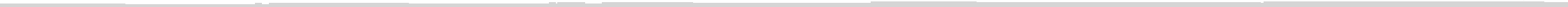 Муниципальное автономное общеобразовательное учреждение«Средняя общеобразовательная школа № 1с углубленным изучением отдельных предметов имени Б.С. Суворова»План мероприятий по профилактике суицидов, предупреждению суицидальных попыток обучающихся на 2022-2023 учебный годНомерCTQOHHНаименование мероприятияСрок исполненияИсполнительОжидаемые результатыисполнение123456Раздел 1. Совершенствование механизмов межведомственной координации в сфере профилактики суицидального поведенияРаздел 1. Совершенствование механизмов межведомственной координации в сфере профилактики суицидального поведенияРаздел 1. Совершенствование механизмов межведомственной координации в сфере профилактики суицидального поведенияРаздел 1. Совершенствование механизмов межведомственной координации в сфере профилактики суицидального поведенияРаздел 1. Совершенствование механизмов межведомственной координации в сфере профилактики суицидального поведенияРаздел 1. Совершенствование механизмов межведомственной координации в сфере профилактики суицидального поведения1.Анализ случаев суицидов среди обучающихся ежеквартально до 10 числа месяцаСОШ 1выявление причин,         совершаемых		суицидов, реагирование на возможные случаи угроз жизни и здоровью несовершеннолетних, обеспечение эффективного межведомственного взаимодействия	субъектов, участвующих в профилактике суицидального			поведения несовершеннолетних, по выявлению и пресечению случаев суицида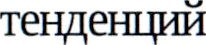 Выполнено/случаев нет (0)2.Организация мониторинга социальныхсетей, анализ тенденций развития деструктивного контентав информационно- телекоммуникационной сети«Интернет», провоцирующего суицидальное поведение среди детей иподростковежеквартально, до10 числа месяцаСОШ 1оперативное реагирование навозникновение угроз развития суицидального поведения несовершеннолетнихНЕ ВЫЯВЛЕНЫ3.Проведение анализа каждого случая суицидальной попытки среди детей и подростков с целью выявления причин и выработки плана профилактической и реабилитационной работы2021-2023годыСОШ 1снижение рисковС	СУИЦИДАЛЬНЫХ ПОПЫТОК,содействие предотвращению суицидальных попытокСЛУЧАЕВ НЕТРаздел 2. Организация работы по профилактике суицидов в рамках мероприятий, направленных на раннее выявление ипрофилактику детского и семейного неблагополучия, осуществление социальной реабилитации несовершеннолетних, находящихся в социально опасном положении или иной трудной жизненной ситуацииРаздел 2. Организация работы по профилактике суицидов в рамках мероприятий, направленных на раннее выявление ипрофилактику детского и семейного неблагополучия, осуществление социальной реабилитации несовершеннолетних, находящихся в социально опасном положении или иной трудной жизненной ситуацииРаздел 2. Организация работы по профилактике суицидов в рамках мероприятий, направленных на раннее выявление ипрофилактику детского и семейного неблагополучия, осуществление социальной реабилитации несовершеннолетних, находящихся в социально опасном положении или иной трудной жизненной ситуацииРаздел 2. Организация работы по профилактике суицидов в рамках мероприятий, направленных на раннее выявление ипрофилактику детского и семейного неблагополучия, осуществление социальной реабилитации несовершеннолетних, находящихся в социально опасном положении или иной трудной жизненной ситуацииРаздел 2. Организация работы по профилактике суицидов в рамках мероприятий, направленных на раннее выявление ипрофилактику детского и семейного неблагополучия, осуществление социальной реабилитации несовершеннолетних, находящихся в социально опасном положении или иной трудной жизненной ситуации4.Проведение диагностики ситуативной и личностной тревожности, занятий повосстановлению (поддержке) детско- родительских отношений, разработка индивидуальных программ социальной реабилитации детейи подростков, находящихсяв кризисном состоянии2021—2023годыСОШ 1снижение рисков суицидальных попыток,содействие предотвращению суицидальных попытокПланы работы в отношении 3 обучающихся, состоящие на ВШУ5.Организация и проведениесоциально-психологического тестирования обучающихся общеобразовательных учреждений2021-2023ГОДЫСОШ 1выявление факторов рискадевиантных и деструктивных форм поведения несовершеннолетних от 13 до 18Организовано – 100% охват6.Проведение мероприятий в рамкахвнеурочной деятельности, направленных на формирование интересов и способностей несовершеннолетних, их вовлечение в досуговую деятельность, спортивные, культурно-массовые мероприятия, социально значимые проекты, внеурочную деятельность, направленную на их всестороннее развитие и раскрытие потенциала2021-2023годыСОШ 1снижение рисков суицидальныхпопыток, содействие предотвращению суицидальных попыток, обеспечение досуговой деятельности несовершеннолетних как альтернативы деструктивному поведениюРазговор о важном, классные часы, деятельность волонтерского отряда Вершина, мероприятия в рамках юбилея школы7.Обследование стен (внутри и снаружи) учреждений на предмет наличия надписей, своевременно удалять2021-2023 годыСОШ 1снижение рисков суицидальных попыток, содействие предотвращению суицидальныхПОПЫТОКСтены снаружи и внутри чистые, без надписейРаздел 3. Организация работы с несовершеннолетними с аддитивными и девиантными формами поведенияРаздел 3. Организация работы с несовершеннолетними с аддитивными и девиантными формами поведенияРаздел 3. Организация работы с несовершеннолетними с аддитивными и девиантными формами поведенияРаздел 3. Организация работы с несовершеннолетними с аддитивными и девиантными формами поведенияРаздел 3. Организация работы с несовершеннолетними с аддитивными и девиантными формами поведенияРаздел 3. Организация работы с несовершеннолетними с аддитивными и девиантными формами поведения8.Совершенствование взаимодействиясо специалистами, проводящими социально—психологическую диагностику обучающихся по профилактике суицидову несовершеннолетних и выявлению несовершеннолетних с признаками нервно—психических расстройств2021-2023годыСОШ 1предупреждениеаддиктивного и суицидального поведения несовершеннолетнихНЕ ВЫЯВЛЕНЫ; ВЗАЙМОДЕЙСТВУЕМ С ЦЕНТРОМ «СОЛНЫШКО»9.Оказание  психолого-педагогической,медицинской и социальной помощи детям, испытывающим трудности в освоении	основныхобщеобразовательных				программ, развитии и социальной адаптации, в том	числе			несовершеннолетним обучающимся, признанным в случаях и в	порядке,		которые		предусмотрены уголовно—процессуальным законодательством,			подозреваемыми, обвиняемыми			или		подсудимыми	по уголовному	делу			либо	являющимся потерпевшими			или		свидетелями преступления; оказавшимся в трудной жизненной ситуации2021—2023 годыСОШ 1предупреждениеаддиктивного и суицидального поведения несовершеннолетнихРегулярные занятия с педагогом-психологом, тренинги социального педагога10.Проведение психокоррекционной и социальной работы с подростками, склонными к аддиктивным формам поведения, и их родителями2021—2023 годыСОШ 1предупреждение аддиктивного и суицидального поведения несовершеннолетнихорганизованоРаздел 4. Организация работы с родителями (законными представителями) по профилактике суицидального поведенияРаздел 4. Организация работы с родителями (законными представителями) по профилактике суицидального поведенияРаздел 4. Организация работы с родителями (законными представителями) по профилактике суицидального поведенияРаздел 4. Организация работы с родителями (законными представителями) по профилактике суицидального поведенияРаздел 4. Организация работы с родителями (законными представителями) по профилактике суицидального поведенияРаздел 4. Организация работы с родителями (законными представителями) по профилактике суицидального поведения11.Проведение беседс законными представителями несовершеннолетних подучетной категории, склонных к суицидамИ С   индивидуальнымипопытками,с рекомендациями о получениипрофессиональной помощи психолога либо психиатра2021-2023годыСОШ 1снижение числа суицидов исуицидальных попыток несовершеннолетних, состоящих на учете в ПДН МО МВД России«Верхнепышминский»Случаев нет12.Организацияи проведение вебинаров       по родительскому просвещению2021-2023годыСОШ 1        повышение уровняинформированности населения городского округа Верхняя Пышма о комплексе мер по профилактике подростковых девиаций16 протоколов родительских собраний1 протокол общешкольного собрания от 25.10.202213.Информационное сопровождениекомплекса мероприятий, направленныхна профилактику суицидальных поведений подростков2021—2023годыСОШ 1повышение уровняинформированности населения городского округа Верхняя Пышма о комплексе мер по профилактике подростковых девиацийКлассные часы о ценности жизни, Разговор о важном, родительские собрания, информационные буклеты на сайте школы14.Информирование участников образовательных отношений о«телефонах доверия» служб оказания психологической помощи подросткам2021—202ЗгодыСОШ 1   создание условий для несовершеннолетних, направленных на снижение рисков суицидальных попыток, содействие предотвращениюсуицидальных попыток,создание условий для несовершеннолетних, обеспечивающих возможность прямого, самостоятельного обращения к специалистам в трудных жизненных ситуациях,Кризисных СОСТОЯНИЯХ Проинформированы, обращений не было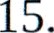 Подготовка буклетов и памяток дляродителей (законных представителей) и специалистов, работающих с обучающимися в общеобразовательных учреждениях по ознакомлению с признаками и ранними проявлениями у детей и подростков суицидальных настроений, приемами профилактике и предупреждения суицидальных попыток2021-2023годыСОШ 1профилактика,предупреждениесуицидальных попытокРаздел 6. Информационно-методическое обеспечение работы специалистов по профилактике суицидального поведения,выявлению ранних суицидальных признаков у несовершеннолетнихРаздел 6. Информационно-методическое обеспечение работы специалистов по профилактике суицидального поведения,выявлению ранних суицидальных признаков у несовершеннолетнихРаздел 6. Информационно-методическое обеспечение работы специалистов по профилактике суицидального поведения,выявлению ранних суицидальных признаков у несовершеннолетнихРаздел 6. Информационно-методическое обеспечение работы специалистов по профилактике суицидального поведения,выявлению ранних суицидальных признаков у несовершеннолетнихРаздел 6. Информационно-методическое обеспечение работы специалистов по профилактике суицидального поведения,выявлению ранних суицидальных признаков у несовершеннолетних16.Организация участия педагогов в обучающих семинарах, курсах повышения квалификациипо профилактике суицидального поведения, выявлению ранних суицидальных признаков у несовершеннолетних2021-2023годыСОШ 1повышение профессиональной компетентности специалистов в области профилактики суицидального поведения несовершеннолетнихзапланировано17.Использование	в профилактическойработе	методических	рекомендаций, разработанных:ЦППР и К «Ладо» (информационный pecypc: htt ://ceпte lado	;Министерством образования и науки Российской Федерации совместно с Министерством здравоохранения Российской Федерации, федеральным государственным бюджетным научным учреждением «Центр защиты прав и интересов детей», размещенные на информационном pecypce: http://fcprc.ш/nзetodicheskie- materialyi/» 2021-2023годыСОШ 1профилактика, предупреждениесуицидальных попыток в условиях сложившейся ситуациииспользуются